Session 3 Feelings, Sensations and Emotions VocabularySatisfiedadequatecontentmellowpeacefulrepletetranquilheartenedScaredafraidalarmedfearfulfrightenedhorrifiedhystericalinsecureintimidatednervouspanickypetrifiedterrifiedthreatenedvulnerabledirtydishevelleddiscombobulatedneck hairs standingSurprisedaghastamazed astonishedastoundedincredulousshockedstartledknocked for sixUncaringambivalentapatheticboredbusydetachedexhaustedindifferentfakeThankfulappreciativegratefulgratifiedindebtedobligedrelievedcontentglowinggladsmiling insideThoughtfulchallengedcuriousilluminatedinformedengagedinterestedpensive reflectiveeyebrows meetingUncertaincynicaldoubtfuldubiousdistrustfulhesitantindecisivepessimisticscepticalsuspiciousunsureunsettledWantingemptyenvioushomesickhungryignoredjealouslonelylonginglustfulWeakinadequateburdenedcontrolleddespairingdiscouragedhelplesshopelessimpotentinhibitedlostpassivepowerlessrestrictedtrappedsuicidalWorriedagitatedanxiousbotheredrestlesstenseuneasyunsettledgullibleBody Talkagitatedcold feetspaced outfriskyhot under the collarbutterflies in the stomachsexyunder my skinbright eyedon my nervespresentconnected………Session 3 – To Go : ideas to continue your reflection -Apart from eating, how else do you comfort yourself?Do you think other people’s attitudes to you influence your eating?How much do childhood habits, rules, behaviours influence your eating now?If you were your own best friend overhearing your comments about your eating/weight what would you say to yourself?Can you finish the sentences: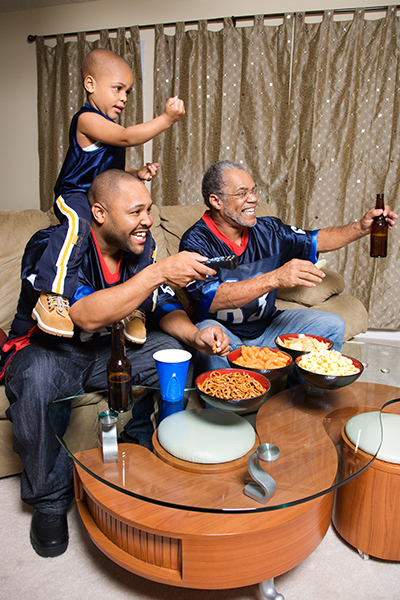 One thing I’m going to do differently is …..My strongest feeling in relation to this issue is …It was helpful to hear …..I was glad to have the chance to think/talk through …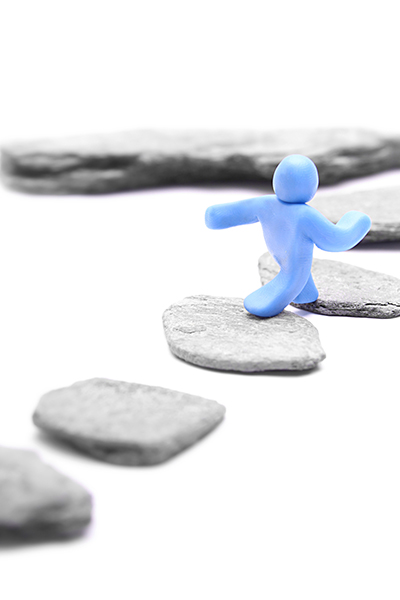 Session 4  - To Go  Mind Web of my Well Now Journey So FarSession 5 – Hydration  - Print on card or address labels.Session 5 – Fish is the Dish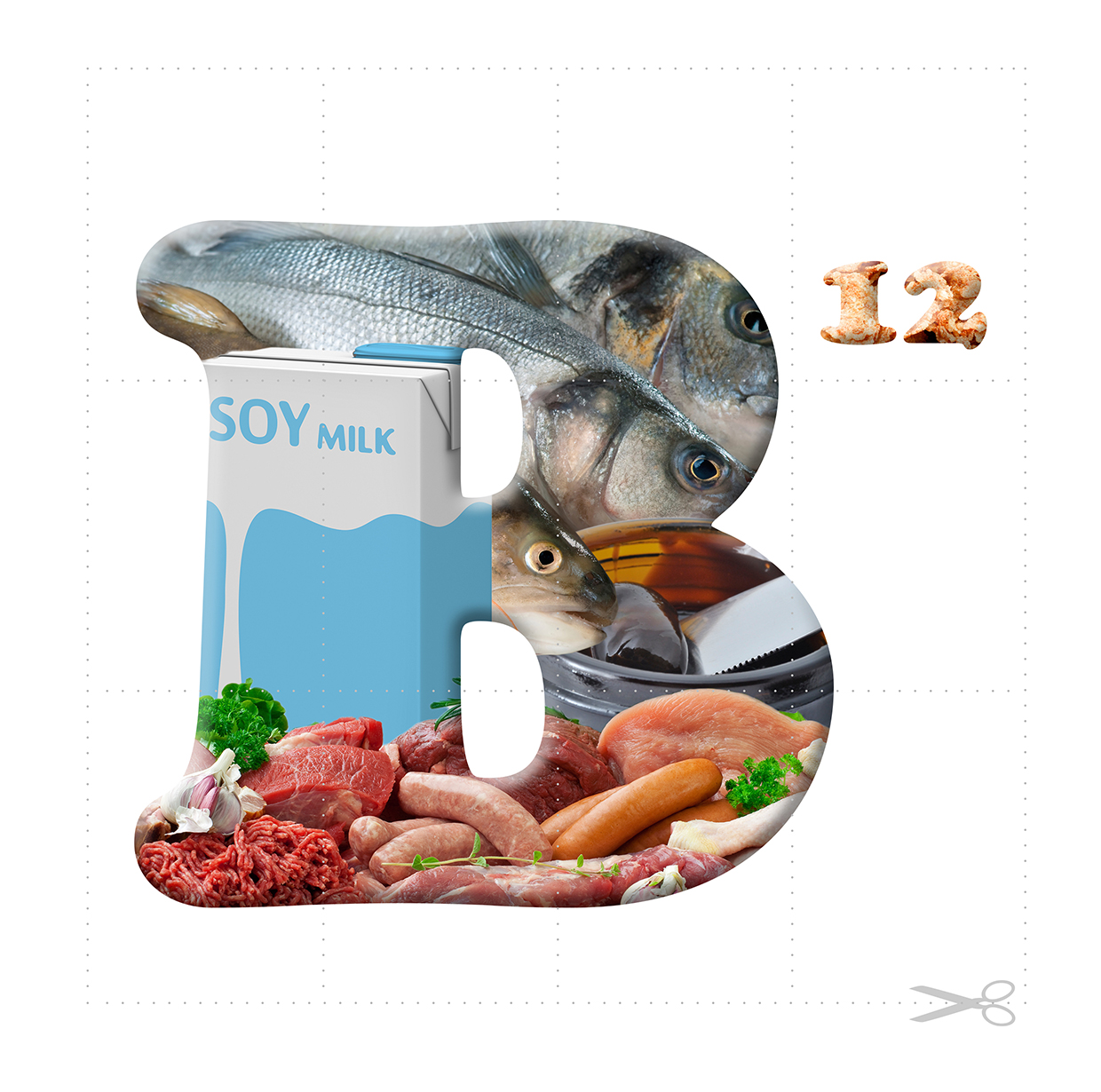 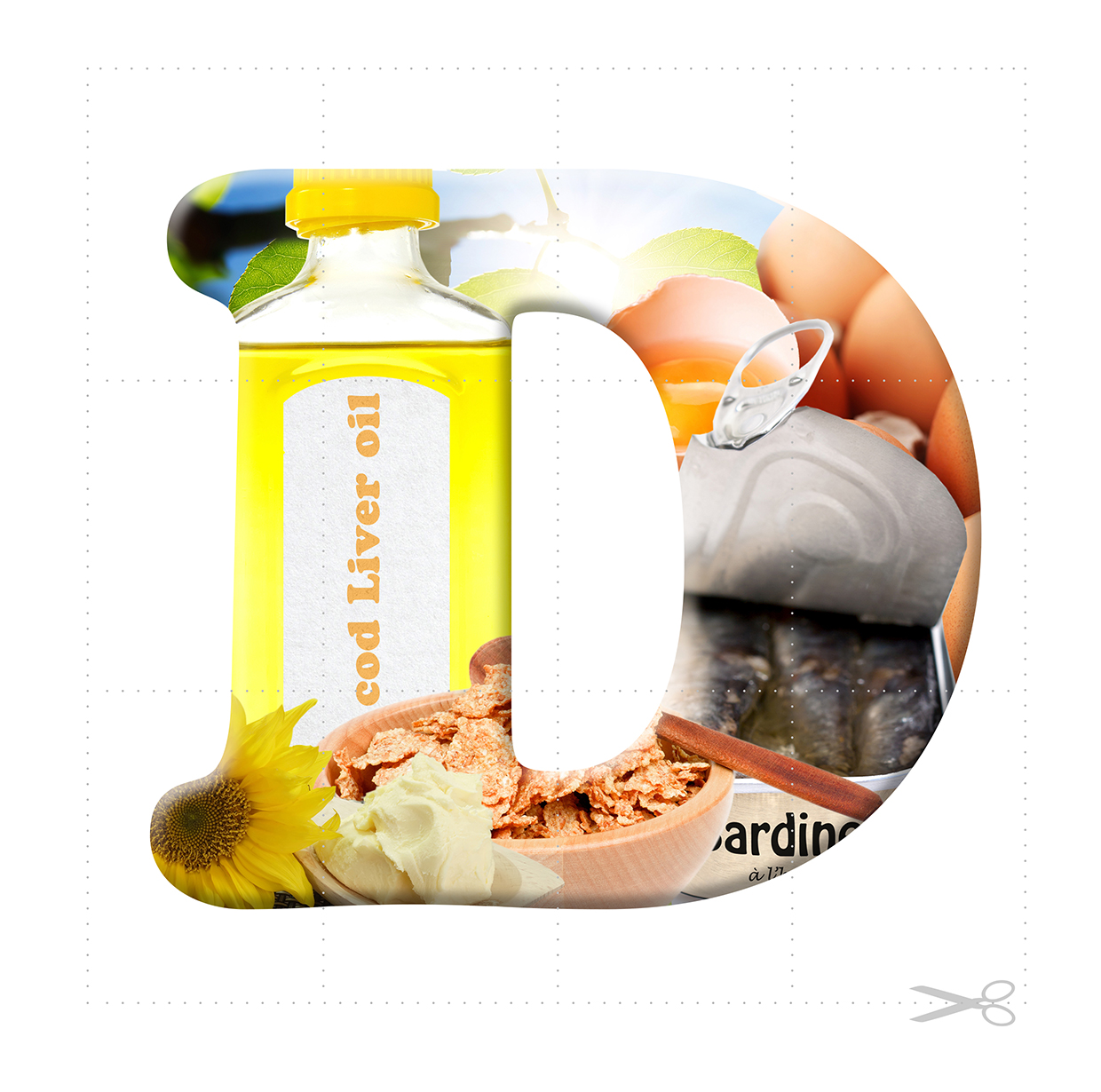 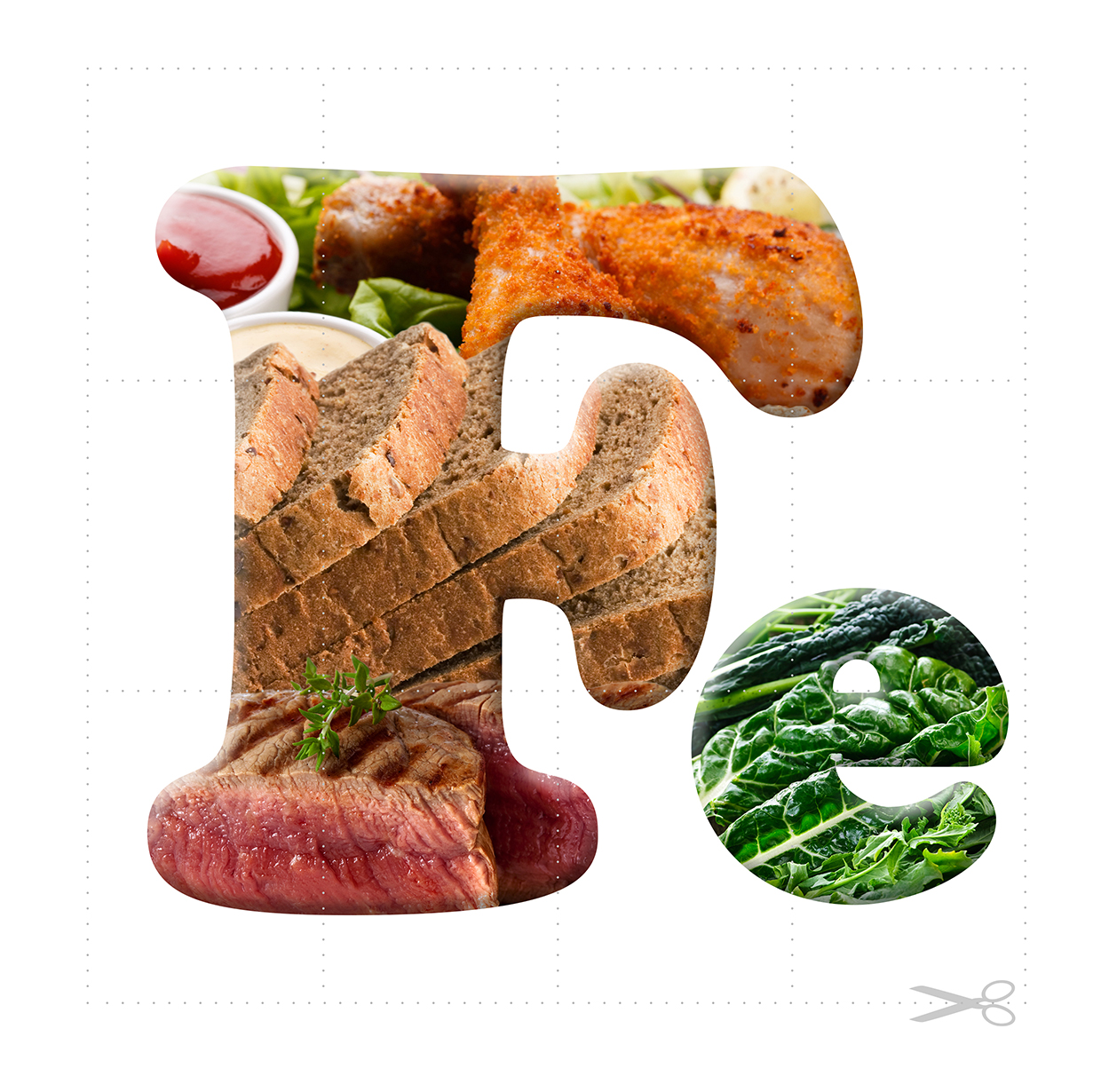 Session 5 - Beyond nutrientsThe course lends itself to linguistic learners as there are so many words, words , words. We want to appeal to visual and spatial learners too. Can you find dolls to represent the matrons and a few children, and draw 2 orphanages, using this set up to illustrate the story? Alternatively you can cut out the pictures here and draw the orphanages on the flip chart paper, using blu-tac to move people around and draw in rations.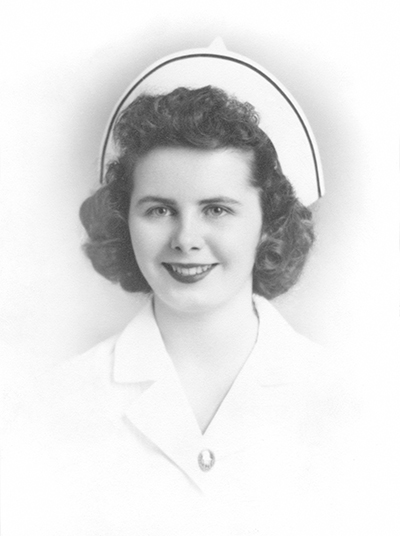 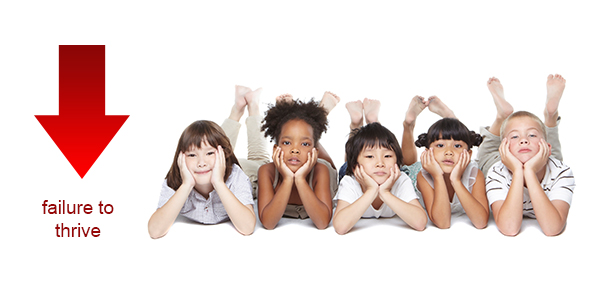 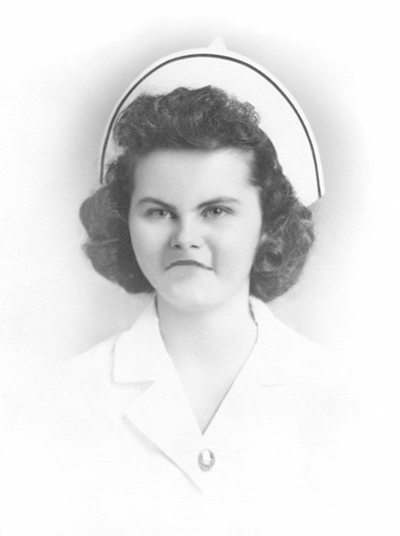 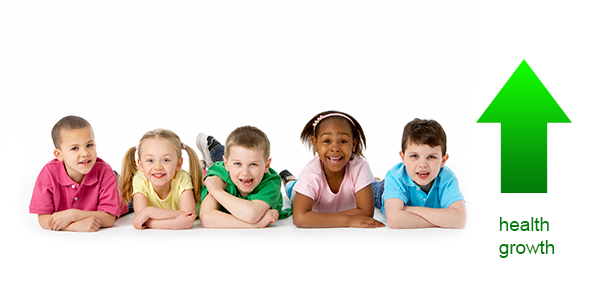 Session 5  - To GoWhat considerations come towards the top of the list for you when making food choices? How does what you eat reflect what you value?Picture a meal/eating occasion you really enjoyed. What made it so special for you? What feelings are evoked when you think back? How can you recreate some of those feelings?Look out for nutrition messages during the week. Are there any that sound suspect to you? How does it make you feel when you hear them? What can you learn from your response? Draw a time-line noting when you introduced new foods to your cupboard or started experimenting when eating out. Can you identify where any ‘food fashions’ influenced your eating? Perhaps it was a ‘must have’ new bread, or ‘superfood’, or you began kick-starting the day with a coffee on your way to work, or simply discovered something fantastic that you’d never tried before.Have there been any events that have changed or disrupted your everyday eating?Session 6 – A walk in the park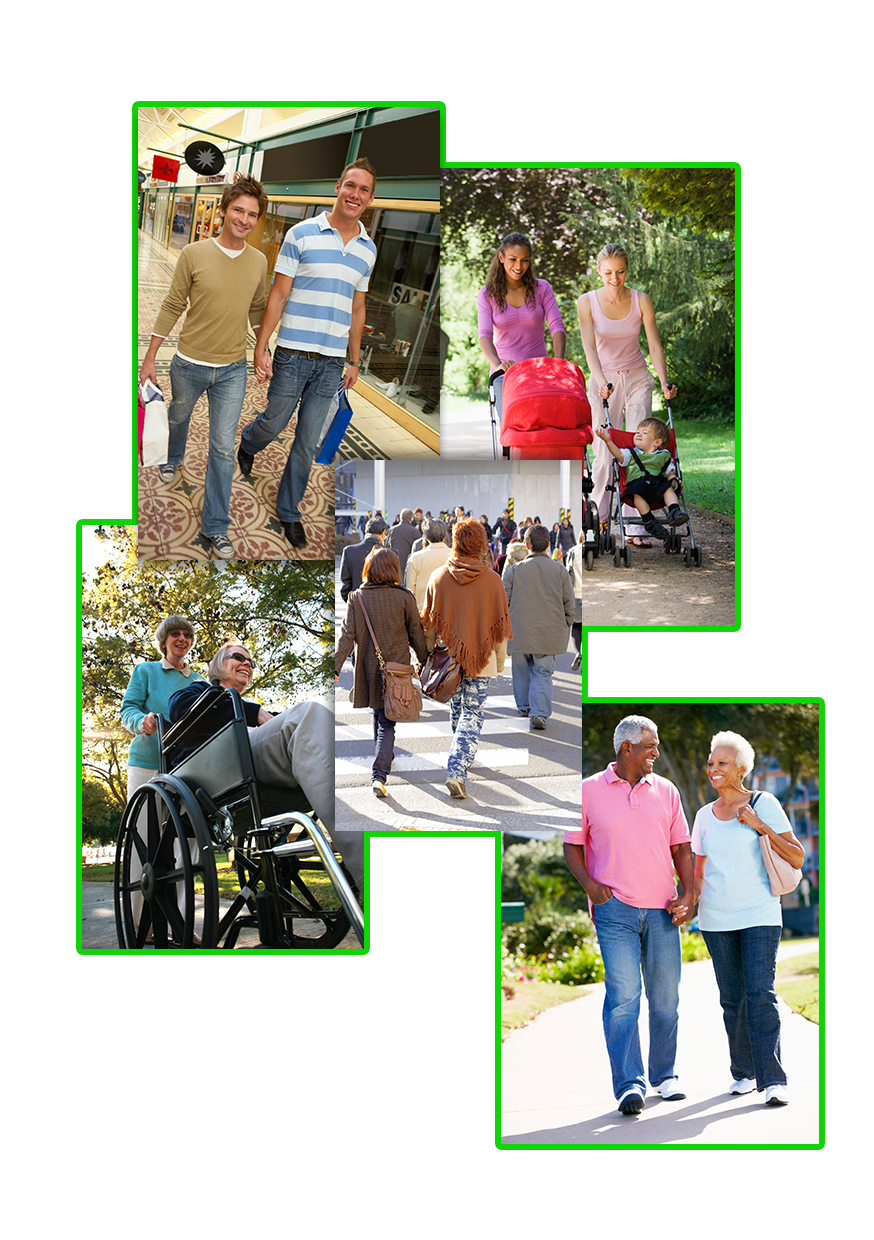 Session 6  - To Go My Picture of HealthWhat does your ‘picture of health’ look like?You can get creative by cutting out images from magazines, using song lyrics, photos and so on to put together a picture that reminds you what health means to you.How is this different from something you might have made in response to the same question before starting the Well Now course?Alternatively, use the Jigsaw sheet (provided) to write in your ideas, or illustrate the photo frame with whatever sketches, phrases and so on that speak to you.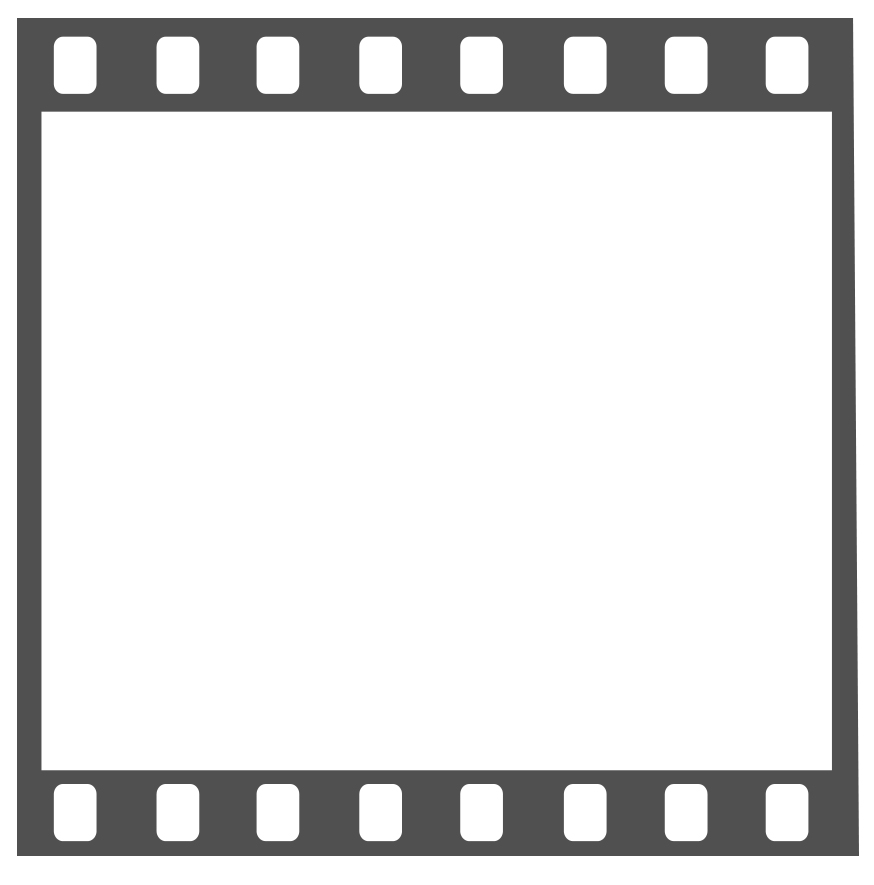 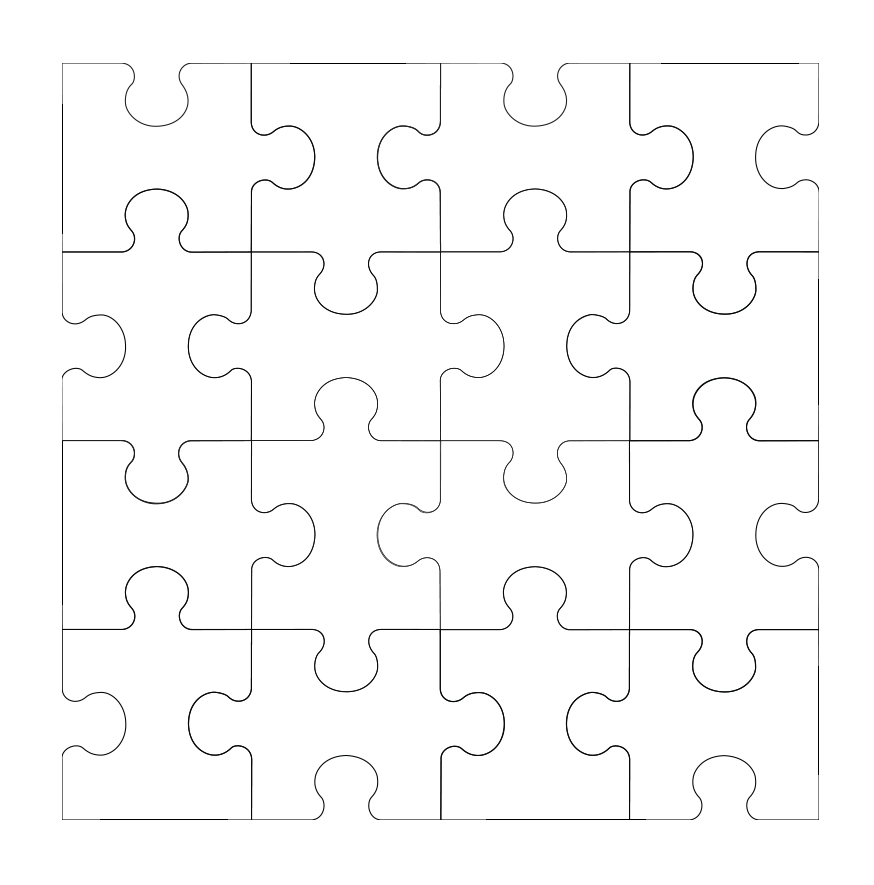 Angryaggravatedannoyeddefiantdisgusted enragedexasperatedfrustratedfurioushatefulhostileindignantmadobstinateoutragedperturbedpeevedpissed offrebelliousseethingspitefulsurlyupsetvengefulblood boilinghot under the collarLovingaffectionatearousedcaringdevotedintimatetenderwarmlovedsupported appreciatedvaluedrespectedtrustedtrustingtrustworthyAshamedapologeticembarrassedfoolishguiltyhumbleidioticmortifiedregretfulremorsefulshamefulworthlessred facedConfidentboldcapablecentredeagerenergeticfocusedgroundedhopefulinspiredkeenoptimisticpowerfulproductiveHappyamusedcheerfuldelightfulecstaticelatedexcitedexuberantgleefulhighjoyfulmischievouswarmglowinglight-heartedHurtabandonedabusedattackedbelittledbittercheateddisappointeddismayedgrievinggyppedhumiliatedlet downbetrayedmournfulsorrowfulrejectedresentfulSaddespondentdepresseddismallowmelancholygloomymiserableweepyfragiledark moodConfusedbaffledbefuddledbewildereddisorientedflusteredperplexedpuzzledscatteredtroubledflummoxedmuddledout-of-sortshelps maintain body temperatureprotects oral hygieneimproves cognitive performancedecreased risk of heart diseasefalls prevention (reduces fainting)prevents urinary tract infectionprevents constipationprevents kidney and gall stoneshealthy skin and spineoptimise sporting performanceheadachedizzinesslight headednesstirednessweaknesssluggishness, no get up and goincreased risk of infectionimpaired kidney functiondamage to liver, joints, spine, musclesconstipationdecreased exercise toleranceconfusion/ difficulty concentratingsleepinessimpaired mental performance & coordination